                           Bulletin d’inscription                                          Mercredi 27 mars à 15h30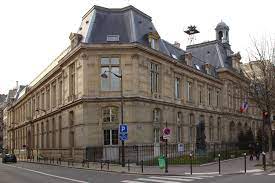                                                                 Assemblée Générale Mairie du 16ème                                                      Suivie d’une conférence de Mr Benoît Mosser,                                                          d’un moment musical et d’un repas à 20h,                                                                                                                                                                                                                                    lieu et montant à définir.  Madame, Monsieur………………………………………………………………………………………….Adresse…………………………………………………………………………………………………………….Mail………………………………………………………………………………………………………………….Téléphone…………………………………………………………………………………………………………Personne accompagnant…………………………………………………………………………………..…………………………………………………………………………………………………………………………Conférence      15 € x…………………=………………          Diner                 x………………….=………………Réservation obligatoire☐ Chèque à l’ordre de AMOPA Paris Ouest à adresser à :Madame CARRIERE Danièle 24 rue des bleuets 91440 Bures sur Yvette☐ Ou un virement bancaire aux références suivantes : ASS AMOPA Paris OuestIBAN : FR76 1027 8060 0900 0207 6910 111     BIC : CMCIFR2A